Name _______________________________________   Teacher __________________________________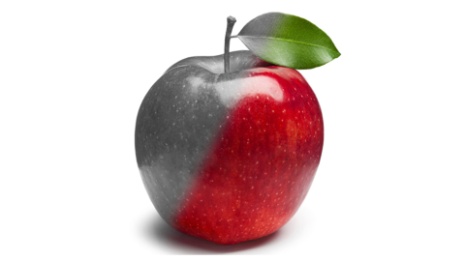 The Giver Final Project RubricFinal Project Grade _____/50Category108642Written Presentation Project is presented with excellent  written skills (correct grammar, spelling, and punctuation)Project has few errors in presentationProject has errors in one area of presentationProject has many errors in presentationProject has too many errors to understand the student’s objectiveAssignment RequirementsProject meets all requirements from the assignment sheetProject meets most of the requirements from the assignment sheetProject meets some of the requirements from the assignment sheetProject meets few of the requirements from the assignment sheetProject meets none of the requirements from the assignment sheetNeatnessProject is neat and orderlyProject is mostly neat and orderlyProject looks as if it was completed at the last minuteProject is messy and disorganizedProject is not complete and messyRelation to NovelThe relation between the novel and the project is clearly evidentThe relation between the novel and the project is somewhat evidentThe relation between the novel and the project is weakThe relation between the novel and the project is not explainedThe relation between the novel and the project is non-existentEffortProject shows great effort and planningProject shows good effort and planningProject shows some planning and effortProject shows little effort and planningProject shows no effort or planning